Creating a Syntax File by typing commands (Job Stream) Click on "File" and the following screen will appear: 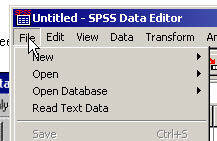 Click on "New" and the following screen will appear: 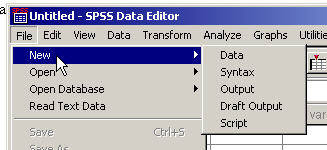 Click on "Syntax" and the following window appears: 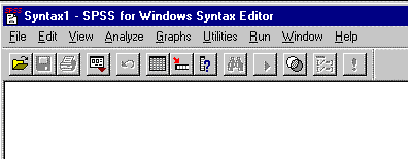 Fill in the Window so that it looks like this (with a different file name): 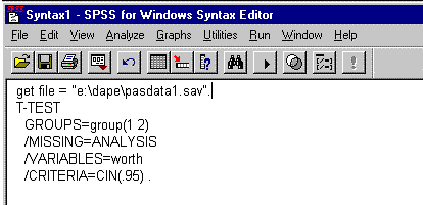 Click here to go to Saving a Syntax FileCopyright Information 